Название МОНазвание МОНазвание МОНазвание МОНазвание МОНазвание МОНазвание МОНазвание МОНазвание МОСтандартная операционная карта (СОК)Стандартная операционная карта (СОК)Стандартная операционная карта (СОК)Стандартная операционная карта (СОК)Стандартная операционная карта (СОК)Стандартная операционная карта (СОК)Стандартная операционная карта (СОК)Стандартная операционная карта (СОК)Стандартная операционная карта (СОК)Стандартная операционная карта (СОК)Стандартная операционная карта (СОК)Стандартная операционная карта (СОК)СОК № 1СОК № 1СОК № 1СОК № 1СОК № 1СОК № 1Название МОНазвание МОНазвание МОНазвание МОНазвание МОНазвание МОНазвание МОНазвание МОНазвание МОПроцесс вакцинации взрослого населения Процесс вакцинации взрослого населения Процесс вакцинации взрослого населения Процесс вакцинации взрослого населения Процесс вакцинации взрослого населения Процесс вакцинации взрослого населения Процесс вакцинации взрослого населения Процесс вакцинации взрослого населения Процесс вакцинации взрослого населения Процесс вакцинации взрослого населения Процесс вакцинации взрослого населения Процесс вакцинации взрослого населения СОК № 1СОК № 1СОК № 1СОК № 1СОК № 1СОК № 1ПоликлиникаПоликлиникаПодразделениеПодразделениеПодразделениеКаб. № Каб. № Время такта, секВремя такта, секНаименование операцииНаименование операцииНаименование операцииНаименование операцииНаименование операцииНаименование операцииНаименование операцииНаименование операцииНаименование операцииНаименование операцииНаименование операцииНаименование операцииДействует сДействует сЛист/листовЛист/листовЛист/листовЛист/листовПоликлиникаПоликлиникаВакцинальный пунктВакцинальный пунктВакцинальный пункт180180Вакцинация взрослого населенияВакцинация взрослого населенияВакцинация взрослого населенияВакцинация взрослого населенияВакцинация взрослого населенияВакцинация взрослого населенияВакцинация взрослого населенияВакцинация взрослого населенияВакцинация взрослого населенияВакцинация взрослого населенияВакцинация взрослого населенияВакцинация взрослого населения1/11/11/11/1№ шагаРабочая шаговая последовательность и используемый инструментарийРабочая шаговая последовательность и используемый инструментарийРабочая шаговая последовательность и используемый инструментарийРабочая шаговая последовательность и используемый инструментарийРабочая шаговая последовательность и используемый инструментарийРабочая шаговая последовательность и используемый инструментарийРабочая шаговая последовательность и используемый инструментарийРабочая шаговая последовательность и используемый инструментарийРабочая шаговая последовательность и используемый инструментарийРабочая шаговая последовательность и используемый инструментарийРабочая шаговая последовательность и используемый инструментарийРабочая шаговая последовательность и используемый инструментарийРабочая шаговая последовательность и используемый инструментарийПоказателиПоказателиКлючевые указанияКлючевые указанияКлючевые указания Схема пошаговой рабочей последовательности Схема пошаговой рабочей последовательности Схема пошаговой рабочей последовательности Схема пошаговой рабочей последовательности Схема пошаговой рабочей последовательности Схема пошаговой рабочей последовательности Схема пошаговой рабочей последовательности Схема пошаговой рабочей последовательности№ шагаРабочая шаговая последовательность и используемый инструментарийРабочая шаговая последовательность и используемый инструментарийРабочая шаговая последовательность и используемый инструментарийРабочая шаговая последовательность и используемый инструментарийРабочая шаговая последовательность и используемый инструментарийРабочая шаговая последовательность и используемый инструментарийРабочая шаговая последовательность и используемый инструментарийРабочая шаговая последовательность и используемый инструментарийРабочая шаговая последовательность и используемый инструментарийРабочая шаговая последовательность и используемый инструментарийРабочая шаговая последовательность и используемый инструментарийРабочая шаговая последовательность и используемый инструментарийРабочая шаговая последовательность и используемый инструментарийВремя,секХодьба,мКлючевые указанияКлючевые указанияКлючевые указания1Идентификация пациента, представиться, объяснить ход и цель процедуры. Убедиться в наличии у пациента информированного согласия на предстоящую процедуру введения вакцины.Идентификация пациента, представиться, объяснить ход и цель процедуры. Убедиться в наличии у пациента информированного согласия на предстоящую процедуру введения вакцины.Идентификация пациента, представиться, объяснить ход и цель процедуры. Убедиться в наличии у пациента информированного согласия на предстоящую процедуру введения вакцины.Идентификация пациента, представиться, объяснить ход и цель процедуры. Убедиться в наличии у пациента информированного согласия на предстоящую процедуру введения вакцины.Идентификация пациента, представиться, объяснить ход и цель процедуры. Убедиться в наличии у пациента информированного согласия на предстоящую процедуру введения вакцины.Идентификация пациента, представиться, объяснить ход и цель процедуры. Убедиться в наличии у пациента информированного согласия на предстоящую процедуру введения вакцины.Идентификация пациента, представиться, объяснить ход и цель процедуры. Убедиться в наличии у пациента информированного согласия на предстоящую процедуру введения вакцины.Идентификация пациента, представиться, объяснить ход и цель процедуры. Убедиться в наличии у пациента информированного согласия на предстоящую процедуру введения вакцины.Идентификация пациента, представиться, объяснить ход и цель процедуры. Убедиться в наличии у пациента информированного согласия на предстоящую процедуру введения вакцины.Идентификация пациента, представиться, объяснить ход и цель процедуры. Убедиться в наличии у пациента информированного согласия на предстоящую процедуру введения вакцины.Идентификация пациента, представиться, объяснить ход и цель процедуры. Убедиться в наличии у пациента информированного согласия на предстоящую процедуру введения вакцины.Идентификация пациента, представиться, объяснить ход и цель процедуры. Убедиться в наличии у пациента информированного согласия на предстоящую процедуру введения вакцины.Идентификация пациента, представиться, объяснить ход и цель процедуры. Убедиться в наличии у пациента информированного согласия на предстоящую процедуру введения вакцины.1022Взять упаковку и проверить пригодность вакцины (прочитать наименование, дозу, срок годности на упаковке, определить по внешнему виду).Взять упаковку и проверить пригодность вакцины (прочитать наименование, дозу, срок годности на упаковке, определить по внешнему виду).Взять упаковку и проверить пригодность вакцины (прочитать наименование, дозу, срок годности на упаковке, определить по внешнему виду).Взять упаковку и проверить пригодность вакцины (прочитать наименование, дозу, срок годности на упаковке, определить по внешнему виду).Взять упаковку и проверить пригодность вакцины (прочитать наименование, дозу, срок годности на упаковке, определить по внешнему виду).Взять упаковку и проверить пригодность вакцины (прочитать наименование, дозу, срок годности на упаковке, определить по внешнему виду).Взять упаковку и проверить пригодность вакцины (прочитать наименование, дозу, срок годности на упаковке, определить по внешнему виду).Взять упаковку и проверить пригодность вакцины (прочитать наименование, дозу, срок годности на упаковке, определить по внешнему виду).Взять упаковку и проверить пригодность вакцины (прочитать наименование, дозу, срок годности на упаковке, определить по внешнему виду).Взять упаковку и проверить пригодность вакцины (прочитать наименование, дозу, срок годности на упаковке, определить по внешнему виду).Взять упаковку и проверить пригодность вакцины (прочитать наименование, дозу, срок годности на упаковке, определить по внешнему виду).Взять упаковку и проверить пригодность вакцины (прочитать наименование, дозу, срок годности на упаковке, определить по внешнему виду).Взять упаковку и проверить пригодность вакцины (прочитать наименование, дозу, срок годности на упаковке, определить по внешнему виду).10☆☆☆3Предложить пациенту или помочь ему занять удобное положениеПредложить пациенту или помочь ему занять удобное положениеПредложить пациенту или помочь ему занять удобное положениеПредложить пациенту или помочь ему занять удобное положениеПредложить пациенту или помочь ему занять удобное положениеПредложить пациенту или помочь ему занять удобное положениеПредложить пациенту или помочь ему занять удобное положениеПредложить пациенту или помочь ему занять удобное положениеПредложить пациенту или помочь ему занять удобное положениеПредложить пациенту или помочь ему занять удобное положениеПредложить пациенту или помочь ему занять удобное положениеПредложить пациенту или помочь ему занять удобное положениеПредложить пациенту или помочь ему занять удобное положение1034Обработать руки гигиеническим способом, надеть нестерильные перчатки;Обработать руки гигиеническим способом, надеть нестерильные перчатки;Обработать руки гигиеническим способом, надеть нестерильные перчатки;Обработать руки гигиеническим способом, надеть нестерильные перчатки;Обработать руки гигиеническим способом, надеть нестерильные перчатки;Обработать руки гигиеническим способом, надеть нестерильные перчатки;Обработать руки гигиеническим способом, надеть нестерильные перчатки;Обработать руки гигиеническим способом, надеть нестерильные перчатки;Обработать руки гигиеническим способом, надеть нестерильные перчатки;Обработать руки гигиеническим способом, надеть нестерильные перчатки;Обработать руки гигиеническим способом, надеть нестерильные перчатки;Обработать руки гигиеническим способом, надеть нестерильные перчатки;Обработать руки гигиеническим способом, надеть нестерильные перчатки;305Подготовить шприц. Проверить срок годности, герметичность упаковки.Подготовить шприц. Проверить срок годности, герметичность упаковки.Подготовить шприц. Проверить срок годности, герметичность упаковки.Подготовить шприц. Проверить срок годности, герметичность упаковки.Подготовить шприц. Проверить срок годности, герметичность упаковки.Подготовить шприц. Проверить срок годности, герметичность упаковки.Подготовить шприц. Проверить срок годности, герметичность упаковки.Подготовить шприц. Проверить срок годности, герметичность упаковки.Подготовить шприц. Проверить срок годности, герметичность упаковки.Подготовить шприц. Проверить срок годности, герметичность упаковки.Подготовить шприц. Проверить срок годности, герметичность упаковки.Подготовить шприц. Проверить срок годности, герметичность упаковки.Подготовить шприц. Проверить срок годности, герметичность упаковки.10  ∇ ☆  ∇ ☆  ∇ ☆6Обработать шейку ампулы антисептическим раствором, вскрыть ее, набрать вакцину в шприц, выпустить воздух из шприца.Обработать шейку ампулы антисептическим раствором, вскрыть ее, набрать вакцину в шприц, выпустить воздух из шприца.Обработать шейку ампулы антисептическим раствором, вскрыть ее, набрать вакцину в шприц, выпустить воздух из шприца.Обработать шейку ампулы антисептическим раствором, вскрыть ее, набрать вакцину в шприц, выпустить воздух из шприца.Обработать шейку ампулы антисептическим раствором, вскрыть ее, набрать вакцину в шприц, выпустить воздух из шприца.Обработать шейку ампулы антисептическим раствором, вскрыть ее, набрать вакцину в шприц, выпустить воздух из шприца.Обработать шейку ампулы антисептическим раствором, вскрыть ее, набрать вакцину в шприц, выпустить воздух из шприца.Обработать шейку ампулы антисептическим раствором, вскрыть ее, набрать вакцину в шприц, выпустить воздух из шприца.Обработать шейку ампулы антисептическим раствором, вскрыть ее, набрать вакцину в шприц, выпустить воздух из шприца.Обработать шейку ампулы антисептическим раствором, вскрыть ее, набрать вакцину в шприц, выпустить воздух из шприца.Обработать шейку ампулы антисептическим раствором, вскрыть ее, набрать вакцину в шприц, выпустить воздух из шприца.Обработать шейку ампулы антисептическим раствором, вскрыть ее, набрать вакцину в шприц, выпустить воздух из шприца.Обработать шейку ампулы антисептическим раствором, вскрыть ее, набрать вакцину в шприц, выпустить воздух из шприца.5∇☆∇☆∇☆7Положить собранный шприц и стерильные шарики в стерильный лоток.Положить собранный шприц и стерильные шарики в стерильный лоток.Положить собранный шприц и стерильные шарики в стерильный лоток.Положить собранный шприц и стерильные шарики в стерильный лоток.Положить собранный шприц и стерильные шарики в стерильный лоток.Положить собранный шприц и стерильные шарики в стерильный лоток.Положить собранный шприц и стерильные шарики в стерильный лоток.Положить собранный шприц и стерильные шарики в стерильный лоток.Положить собранный шприц и стерильные шарики в стерильный лоток.Положить собранный шприц и стерильные шарики в стерильный лоток.Положить собранный шприц и стерильные шарики в стерильный лоток.Положить собранный шприц и стерильные шарики в стерильный лоток.Положить собранный шприц и стерильные шарики в стерильный лоток.50,5∇☆∇☆∇☆8Выбрать, осмотреть и пропальпировать область предполагаемой инъекции для выявления противопоказаний, для избежания возможных осложнений.Выбрать, осмотреть и пропальпировать область предполагаемой инъекции для выявления противопоказаний, для избежания возможных осложнений.Выбрать, осмотреть и пропальпировать область предполагаемой инъекции для выявления противопоказаний, для избежания возможных осложнений.Выбрать, осмотреть и пропальпировать область предполагаемой инъекции для выявления противопоказаний, для избежания возможных осложнений.Выбрать, осмотреть и пропальпировать область предполагаемой инъекции для выявления противопоказаний, для избежания возможных осложнений.Выбрать, осмотреть и пропальпировать область предполагаемой инъекции для выявления противопоказаний, для избежания возможных осложнений.Выбрать, осмотреть и пропальпировать область предполагаемой инъекции для выявления противопоказаний, для избежания возможных осложнений.Выбрать, осмотреть и пропальпировать область предполагаемой инъекции для выявления противопоказаний, для избежания возможных осложнений.Выбрать, осмотреть и пропальпировать область предполагаемой инъекции для выявления противопоказаний, для избежания возможных осложнений.Выбрать, осмотреть и пропальпировать область предполагаемой инъекции для выявления противопоказаний, для избежания возможных осложнений.Выбрать, осмотреть и пропальпировать область предполагаемой инъекции для выявления противопоказаний, для избежания возможных осложнений.Выбрать, осмотреть и пропальпировать область предполагаемой инъекции для выявления противопоказаний, для избежания возможных осложнений.Выбрать, осмотреть и пропальпировать область предполагаемой инъекции для выявления противопоказаний, для избежания возможных осложнений.20☆☆☆9Обработать место инъекции не менее чем двумя салфетками или шариками, смоченными антисептическим раствором.Обработать место инъекции не менее чем двумя салфетками или шариками, смоченными антисептическим раствором.Обработать место инъекции не менее чем двумя салфетками или шариками, смоченными антисептическим раствором.Обработать место инъекции не менее чем двумя салфетками или шариками, смоченными антисептическим раствором.Обработать место инъекции не менее чем двумя салфетками или шариками, смоченными антисептическим раствором.Обработать место инъекции не менее чем двумя салфетками или шариками, смоченными антисептическим раствором.Обработать место инъекции не менее чем двумя салфетками или шариками, смоченными антисептическим раствором.Обработать место инъекции не менее чем двумя салфетками или шариками, смоченными антисептическим раствором.Обработать место инъекции не менее чем двумя салфетками или шариками, смоченными антисептическим раствором.Обработать место инъекции не менее чем двумя салфетками или шариками, смоченными антисептическим раствором.Обработать место инъекции не менее чем двумя салфетками или шариками, смоченными антисептическим раствором.Обработать место инъекции не менее чем двумя салфетками или шариками, смоченными антисептическим раствором.Обработать место инъекции не менее чем двумя салфетками или шариками, смоченными антисептическим раствором.10☆☆☆10Туго натянуть кожу пациента в месте инъекции большим и указательным пальцами однойТуго натянуть кожу пациента в месте инъекции большим и указательным пальцами однойТуго натянуть кожу пациента в месте инъекции большим и указательным пальцами однойТуго натянуть кожу пациента в месте инъекции большим и указательным пальцами однойТуго натянуть кожу пациента в месте инъекции большим и указательным пальцами однойТуго натянуть кожу пациента в месте инъекции большим и указательным пальцами однойТуго натянуть кожу пациента в месте инъекции большим и указательным пальцами однойТуго натянуть кожу пациента в месте инъекции большим и указательным пальцами однойТуго натянуть кожу пациента в месте инъекции большим и указательным пальцами однойТуго натянуть кожу пациента в месте инъекции большим и указательным пальцами однойТуго натянуть кожу пациента в месте инъекции большим и указательным пальцами однойТуго натянуть кожу пациента в месте инъекции большим и указательным пальцами однойТуго натянуть кожу пациента в месте инъекции большим и указательным пальцами одной5☆☆☆11Взять шприц другой рукой, придерживая канюлю иглы указательным пальцем.Взять шприц другой рукой, придерживая канюлю иглы указательным пальцем.Взять шприц другой рукой, придерживая канюлю иглы указательным пальцем.Взять шприц другой рукой, придерживая канюлю иглы указательным пальцем.Взять шприц другой рукой, придерживая канюлю иглы указательным пальцем.Взять шприц другой рукой, придерживая канюлю иглы указательным пальцем.Взять шприц другой рукой, придерживая канюлю иглы указательным пальцем.Взять шприц другой рукой, придерживая канюлю иглы указательным пальцем.Взять шприц другой рукой, придерживая канюлю иглы указательным пальцем.Взять шприц другой рукой, придерживая канюлю иглы указательным пальцем.Взять шприц другой рукой, придерживая канюлю иглы указательным пальцем.Взять шприц другой рукой, придерживая канюлю иглы указательным пальцем.Взять шприц другой рукой, придерживая канюлю иглы указательным пальцем.10☆☆☆12Ввести иглу быстрым движением под углом 90°на 2/3 её длины.Ввести иглу быстрым движением под углом 90°на 2/3 её длины.Ввести иглу быстрым движением под углом 90°на 2/3 её длины.Ввести иглу быстрым движением под углом 90°на 2/3 её длины.Ввести иглу быстрым движением под углом 90°на 2/3 её длины.Ввести иглу быстрым движением под углом 90°на 2/3 её длины.Ввести иглу быстрым движением под углом 90°на 2/3 её длины.Ввести иглу быстрым движением под углом 90°на 2/3 её длины.Ввести иглу быстрым движением под углом 90°на 2/3 её длины.Ввести иглу быстрым движением под углом 90°на 2/3 её длины.Ввести иглу быстрым движением под углом 90°на 2/3 её длины.Ввести иглу быстрым движением под углом 90°на 2/3 её длины.Ввести иглу быстрым движением под углом 90°на 2/3 её длины.10☆☆☆13Потянуть поршень на себя, чтобы убедиться, что игла не находится в сосуде.Потянуть поршень на себя, чтобы убедиться, что игла не находится в сосуде.Потянуть поршень на себя, чтобы убедиться, что игла не находится в сосуде.Потянуть поршень на себя, чтобы убедиться, что игла не находится в сосуде.Потянуть поршень на себя, чтобы убедиться, что игла не находится в сосуде.Потянуть поршень на себя, чтобы убедиться, что игла не находится в сосуде.Потянуть поршень на себя, чтобы убедиться, что игла не находится в сосуде.Потянуть поршень на себя, чтобы убедиться, что игла не находится в сосуде.Потянуть поршень на себя, чтобы убедиться, что игла не находится в сосуде.Потянуть поршень на себя, чтобы убедиться, что игла не находится в сосуде.Потянуть поршень на себя, чтобы убедиться, что игла не находится в сосуде.Потянуть поршень на себя, чтобы убедиться, что игла не находится в сосуде.Потянуть поршень на себя, чтобы убедиться, что игла не находится в сосуде.10☆☆☆14Ввести вакцину в мышцу.Ввести вакцину в мышцу.Ввести вакцину в мышцу.Ввести вакцину в мышцу.Ввести вакцину в мышцу.Ввести вакцину в мышцу.Ввести вакцину в мышцу.Ввести вакцину в мышцу.Ввести вакцину в мышцу.Ввести вакцину в мышцу.Ввести вакцину в мышцу.Ввести вакцину в мышцу.Ввести вакцину в мышцу.10☆☆☆15Извлечь иглу, прижать к месту инъекции шарик, не отрывая руки с шариком, слегка помассировать место введения вакцины.Извлечь иглу, прижать к месту инъекции шарик, не отрывая руки с шариком, слегка помассировать место введения вакцины.Извлечь иглу, прижать к месту инъекции шарик, не отрывая руки с шариком, слегка помассировать место введения вакцины.Извлечь иглу, прижать к месту инъекции шарик, не отрывая руки с шариком, слегка помассировать место введения вакцины.Извлечь иглу, прижать к месту инъекции шарик, не отрывая руки с шариком, слегка помассировать место введения вакцины.Извлечь иглу, прижать к месту инъекции шарик, не отрывая руки с шариком, слегка помассировать место введения вакцины.Извлечь иглу, прижать к месту инъекции шарик, не отрывая руки с шариком, слегка помассировать место введения вакцины.Извлечь иглу, прижать к месту инъекции шарик, не отрывая руки с шариком, слегка помассировать место введения вакцины.Извлечь иглу, прижать к месту инъекции шарик, не отрывая руки с шариком, слегка помассировать место введения вакцины.Извлечь иглу, прижать к месту инъекции шарик, не отрывая руки с шариком, слегка помассировать место введения вакцины.Извлечь иглу, прижать к месту инъекции шарик, не отрывая руки с шариком, слегка помассировать место введения вакцины.Извлечь иглу, прижать к месту инъекции шарик, не отрывая руки с шариком, слегка помассировать место введения вакцины.Извлечь иглу, прижать к месту инъекции шарик, не отрывая руки с шариком, слегка помассировать место введения вакцины.5☆☆☆16Утилизировать шприц с иглой в не прокалываемый контейнер для отходов класса «Б» Утилизировать шприц с иглой в не прокалываемый контейнер для отходов класса «Б» Утилизировать шприц с иглой в не прокалываемый контейнер для отходов класса «Б» Утилизировать шприц с иглой в не прокалываемый контейнер для отходов класса «Б» Утилизировать шприц с иглой в не прокалываемый контейнер для отходов класса «Б» Утилизировать шприц с иглой в не прокалываемый контейнер для отходов класса «Б» Утилизировать шприц с иглой в не прокалываемый контейнер для отходов класса «Б» Утилизировать шприц с иглой в не прокалываемый контейнер для отходов класса «Б» Утилизировать шприц с иглой в не прокалываемый контейнер для отходов класса «Б» Утилизировать шприц с иглой в не прокалываемый контейнер для отходов класса «Б» Утилизировать шприц с иглой в не прокалываемый контейнер для отходов класса «Б» Утилизировать шприц с иглой в не прокалываемый контейнер для отходов класса «Б» Утилизировать шприц с иглой в не прокалываемый контейнер для отходов класса «Б» 15       ∇         ◊       ∇         ◊       ∇         ◊17Снять перчатки и сбросить их в контейнер для дезинфекции отходов класса «Б»Снять перчатки и сбросить их в контейнер для дезинфекции отходов класса «Б»Снять перчатки и сбросить их в контейнер для дезинфекции отходов класса «Б»Снять перчатки и сбросить их в контейнер для дезинфекции отходов класса «Б»Снять перчатки и сбросить их в контейнер для дезинфекции отходов класса «Б»Снять перчатки и сбросить их в контейнер для дезинфекции отходов класса «Б»Снять перчатки и сбросить их в контейнер для дезинфекции отходов класса «Б»Снять перчатки и сбросить их в контейнер для дезинфекции отходов класса «Б»Снять перчатки и сбросить их в контейнер для дезинфекции отходов класса «Б»Снять перчатки и сбросить их в контейнер для дезинфекции отходов класса «Б»Снять перчатки и сбросить их в контейнер для дезинфекции отходов класса «Б»Снять перчатки и сбросить их в контейнер для дезинфекции отходов класса «Б»Снять перчатки и сбросить их в контейнер для дезинфекции отходов класса «Б»102☆☆☆18Уточнить у пациента о его самочувствии.Уточнить у пациента о его самочувствии.Уточнить у пациента о его самочувствии.Уточнить у пациента о его самочувствии.Уточнить у пациента о его самочувствии.Уточнить у пациента о его самочувствии.Уточнить у пациента о его самочувствии.Уточнить у пациента о его самочувствии.Уточнить у пациента о его самочувствии.Уточнить у пациента о его самочувствии.Уточнить у пациента о его самочувствии.Уточнить у пациента о его самочувствии.Уточнить у пациента о его самочувствии.10ИТОГ:ИТОГ:ИТОГ:ИТОГ:ИТОГ:ИТОГ:ИТОГ:ИТОГ:ИТОГ:ИТОГ:ИТОГ:ИТОГ:ИТОГ:1857,5СИЗ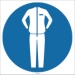 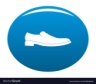 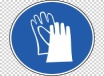 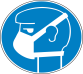 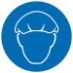 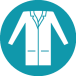 УсловныеобозначенияУсловныеобозначенияВизуальное приложениеВизуальное приложениеСтандартный запасСтандартный запасБезопасностьБезопасностьКонтроль качестваКонтроль качестваКритический пунктКритический пунктТребуется навыкСИЗМедицинский костюмМедицинский костюмМедицинская обувьМедицинская обувьМедицинская обувьОдноразовые перчаткиОдноразовые перчаткиМаскаМаскаМаскаГоловной убор ХалатХалатУсловныеобозначенияУсловныеобозначенияВПВП​​◊◊∇∇☆ПодписиПодписиПодписиПодписиПодписиПодписиПодписиПодписиПодписиПодписиПодписиПодписиПодписиПодписиПодписиПодписиПодписиПодписиПодписиПодписиПодписиПодписиПодписиПодписиПодписиПодписиПодписиГлавный врачГлавный врачГлавный врачГлавный врачЗам. главного врача по медицинской частиЗам. главного врача по медицинской частиЗам. главного врача по медицинской частиЗам. главного врача по медицинской частиЗам. главного врача по медицинской частиЗам. главного врача по медицинской частиВрач-эпидемиолог Врач-эпидемиолог Врач-эпидемиолог Главная медицинская сестраГлавная медицинская сестраГлавная медицинская сестраГлавная медицинская сестраСтаршая медицинская сестраСтаршая медицинская сестраСтаршая медицинская сестраСтаршая медицинская сестраПодписьПодписьПодписьПодписьДатаДата